Одобрил:/ Мариела Папазова /ПРАВИЛНИК ЗА ДИПЛОМНИТЕ РАБОТИ В НГДЕК „СВ. КОНСТАНТИН КИРИЛ ФИЛОСОФПриет с решение на Педагогически съвет (Протокол №......../.........2019г.)ВЪВЕДЕНИЕПравилникът има за цел да определи техническите изисквания за изработка на дипломна работа в НГДЕК, да регламентира избора на тема за дипломна работа, да определи задълженията на научния ръководител и рецензента и да изготви ясни критерии за оценка на дипломните работи.ГЛАВА ПЪРВАИЗБОР НА ТЕМА ЗА ДИПЛОМНА РАБОТА. ИЗБОР НА НАУЧЕН РЪКОВОДИТЕЛ.ЧЛ.1 Ученикът сам избира темата на своята дипломна работа или текста за превод, когато профилът му позволява такава защита.ЧЛ.2 Ученикът има право сам да избере своя научен ръководител от учителите, в зависимост от темата, по която ще работи, стига с избора си да не надвишава броя дипломанти, който може да има всеки научен ръководител.ЧЛ.3 Ученикът има право да работи и с външен научен ръководител, стига това да се извършва на доброволни начала.ЧЛ.4 Ученикът избира тема, по която да работи до края на м.октомври, в годината, в която е 12 клас.ЧЛ.5 Ученикът съгласува темата си с научния ръководител.ЧЛ.6 Научният ръководител в срок до 12.11 на текущата учебна година съобщава темите на своите дипломанти на събрание на Методическото обединение.ЧЛ.7 Всяка тема и всеки текст за превод се одобрява след гласуване в Методическото обединение.ЧЛ.8 За да може дипломантът да продължи работа по избраната от него тема,  тя трябва да е получила минимум 50%+ 1 гласа „одобрил“ след гласуването в МО.ЧЛ.9   Ако темата е отхвърлена, в 7-дневен срок дипломантът и научният ръководител предлагат на МО нова или преработена тема за повторно гласуване.ГЛАВА ВТОРАТЕХНИЧЕСКИ ИЗИСКВАНИЯ ЗА ДИПЛОМНА РАБОТАЧЛ.10 Текстът на дипломната работа се работи на текстов редактор MS Word, формат .doc или .docxЧЛ.11 Дипломната работа трябва да е изградена от следните частиЗаглавна страницаСъдържаниеУвод (Пожелателен за превод от Италиански език) – от 1 до 3 страници, дипломантът описва значимостта на темата, целта и задачите на изследването и методологията.Основен текст на изследването/превода.Граматичен анализ на преводния текст (за профил Латинистика- превод от Латински език.Заключение (Пожелателен за чуждоезиковите профили)- от 1 до 3 страници, дипломантът представя цялостен обобщен извод на постигнатото при изследването на проблема, разказва за основните резултатите и доколко е постигната целта или работната хипотеза е потвърдена.Библиография.Приложение.ЧЛ.12 Обемът на дипломните работи трябва да е минимум 35 страници (текстова част - увод, съдържание и заключение) за профилите - История, Философия и култура (когато не са превод от класически език), Българистика, Химия и Биологияминимум 7 страници за превод от Италиански език в профил Латинистикаминимум 3 страници за превод от Латински език в профил Латинистика, в зависимост от автора и след гласуването в МО обемът може да се завиши, но да достига максимум 5 страницимаксимум 100 стиха, когато се превежда поетичен текст в профил „Латинистика”минимум 3 страници за превод от Латински или Старогръцки език в профил „Философия и култура“, придружен с необходимия подробен коментарминимум 45 страници за превод в профил „Чуждоезиков“минимум 50 страници за превод от западен език в профил “Философия и култура“ЧЛ.13 Заглавната страница се оформя по следния начин: името на училището се изписва с Times New Roman 20 pt, bold, центрирано, с главни букви (All caps). На следващ ред се изписва „Профил ………..“, Times New Roman,18 pt, bold, центрирано.Следват три празни реда. След това надпис „Дипломна работа на тема:“, Times New Roman , 16 pt, центриран.След това заглавието на дипломната работа, Times New Roman, 24 - 28 pt, bold, центрирано. След това няколко празни реда. Следва „Изготвил:………“ и „Научен ръководител: ……………………“ на един или два реда, Times New Roman, 14 pt, bold. След това няколко празни реда най-отдолу на страницата се пише „София“ и на нов ред годината (напр.: 2018 година), Times New Roman, 14 pt, центрирано.ЧЛ.14 Главите се изписват или с римски цифри, или с думи с шрифт (ГЛАВА Х ; ГЛАВА ДЕСЕТА) Times New Roman, 14 pt, bold, а подзаглавията с шрифт  Times New Roman, 12 pt, boldподзаглавията също се номерират в съдържанието, като за тях се използват арабски цифриЧЛ.15 Основният текст- Times New Roman, 12 pt, двустранно подравнено (justified), с отстъп на нов ред – 1,25 см (0,49″); разредка 1,5. Между абзаците не се оставя допълнително разстояние (Spacing – before, after – 0).Не се използва сричкопренасяне.Между думите в изречението и след препинателните знаци се оставя само един интервал. Не се оставя интервал преди препинателен знакполета- по -2см- дясно, горе и долу-3,5 см- ляво.Чл.16 Бележки към основния текст- само под линия, с непрекъсната номерация за целия текстTimes New Roman, 10 pt, двустранно подравнено (justified)Чл.17 Цитиране-.правила за цитиране, съобразени с БДС ISO 690: 2011[Международен стандарт ISO 690: 2010]1. Описанието започва с фамилното име на автора, следва собственото име на автора – несъкратено, отделени със запетая; точка след името; заглавие, завършващо с точка; издателски данни: място на издаване (не се съкращава). Ако в книгата са дадени две или повече места на издаване, поставя се първото и се пише „и др.” или „еtс.”. Ако в книгата липсват сведения за местоиздаване, пише се „Б. м.” (без място) или „S. l.” (лат. sine loco); издателство (където е възможно, името на издателството се дава в съкратена форма, “изд.” не се пише, не се слагат кавички), между името на града и издателството се пише двоеточие; година на издаване (винаги с арабски цифри, без „г.”, ако липсва и не може да се установи, пише се „б. г.” или „s. а.” (лат. sine ano – без година); страница – съкратено „с.” или „р.” (при посочване на повече страници, от–до, се дават цифрите, отделени с дълго тире без интервали, „с.”, респ. „рp.”;  напр. с. 22–28, pp. 12–18. 2. При някои видове информационни ресурси, когато изданието е колективно дело на няколко души и никой от тях няма доминираща роля на създател, на първо място се поставя заглавието (например при енциклопедии, филми и т.н.). 3. Имената на автора/авторите, когато са от 1 до 3-ма, задължително се посочват в описанието. Името, което се дава първо, трябва да бъде в инверсия (т. е. фамилното име е преди личното), разделени са със запетая. По преценка на автора могат да се посочат и повече от трима автори. Позоваването им може да бъде прекъснато, като след някой от тях се добави „ и др.” („et al.”). Имената на втория и следващите автори не се инверсират.4. Отделните елементи на библиографското описание се разграничават и типографски:С удебелен шрифт („получер“ – bold) се разграничава определената за основна точка на достъп (редната дума) от останалите елементи на библиографското описание на източника. С него се отбелязва:–фамилията/ите на име/ната на лице/а или първата дума от наименованията на инстититуциите/организациите;–първата дума от заглавието, когато източникът е представен под заглавие.С наклонен шрифт („курсив" – italic) се отбелязват:–заглавието на самостоятелния документ;–наименование на продължаващото издание;–име на уебсайт (при цитиране на цял уебсайт)Със знак „тире"и предлога „В"(„In”) се разграничава заглавието на съставната част от описанието на главната единица (:задължителен елемент при цитиране на съставна част на самостоятелен документ)5. При многотомни издания томът се пише винаги с арабска цифра: „Т. 4”, на лат. „Т. 4”, „Vol. 4”, „Bd. 4”.6. За електронен информационен ресурс – посочват се името на автора и заглавието на цитираното произведение, следва изданието в курсив, като  в квадратни скоби преди точката се посочва видът на носителя със съответно означение, например:[online] [онлайн];[disc] [диск];[CD]. Следва датата на посещаване на страницата и пълния интернет адрес.7.Някои особености при цитиране под линия:Индексът в текста се пише винаги пред знаците точка, запетая, точка и запетая, двоеточие, тире и след знаците въпросителна, удивителна, кавички. Например:в текста: „Това явление е разгледано и в изследване на Николай Генчев”3.Под линия:3Вж. Генчев, Николай. Франция в българското духовно възраждане. София, 1979. Цитатите, които се използват в текста се поставят задължително в кавички, а в описанието на цитираното произведение под линия се посочва страницата, на която се намира цитата.При цитиране на текст не от оригинала, а чрез друго произведение се пише „Цит. по:”. Например: 3Цит по: Буркхарт, Роланд.Наука за комуникацията. Велико Търново: ПИК, 2000, с. 249.При повторно или многократно цитиране на едно и също произведение описанието се прави само при първото цитиране. При следващо цитиране се пише името на автора и „Цит. съч.”, докато не се срещне друго произведение от същия автор. Например:12 Семов, Марко. Народопсихология. София, 1999, с. 27.18 Семов, Марко. Цит. съч., с. 28.19 Пак там, с. 15 (без страница, ако е същата като в горната бележка).Ако едно и също произведение се цитира няколко пъти подред, при повторното цитиране се пише „Пак там” (“Ibidem” – само при издания изцяло на чужд език).Например:Генова, Ирина. Историзиране на модерното изкуство в България през първата половина на ХХ в. Възможности за разкази отвъд модерността. София: НБУ, 2011, с. 157.2Генова. Пак там, с. 160.3Генова. Пак там, с. 157.При повторно или многократно цитиране на две или повече произведения от един и същ автор при следващото цитиране се посочва само авторът, заглавието и страницата. Ако заглавието е дълго, при повторното цитиране се дава само началото и многоточие.Например:7 Генчев, Николай. Българската национална просвета и Русия след Кримската война. Год. СУ….Генова. Историзиране на модерното изкуство …, с. 150.Чл.18 Библиография- ПРИМЕРИ ЗА БИБЛИОГРАФСКО ЦИТИРАНЕПри  цитиране на чуждоезичен текст в основния текст, ЗАДЪЛЖИТЕЛНО се превежда в бележка под линияСнимки, таблици, схеми, диаграми, анкетни карти и др., които са част от статията или са приложения. Илюстрациите трябва да бъдат във формати jpg, gif или pgn и да е ясно описано какъв текст да ги съпровожда/обяснява.Чл.19 В приложението се поместват полезни изображения, диаграми, схеми или таблици- разпределят се в различни приложения по вид.ГЛАВА ТРЕТАЗАДЪЛЖЕНИЯ НА НАУЧНИЯ РЪКОВОДИТЕЛ И РЕЦЕНЗЕНТА. ТЕХНИЧЕСКА КОМИСИЯ. ДОПУСКАНЕ ДО ДИПЛОМНИ ЗАЩИТИЧЛ.20 Всеки научен ръководител може да поема от 7 до 10 дипломанти, с изключение на случаите, когато преподавателят в профила е само един, а броят на дипломантите е повече от 10. ЧЛ.21 Научният ръководител трябва да подпомага работата на дипломантите си и да  съдейства при  създаването на текста. ЧЛ.22 Дипломантът е длъжен да предаде своята дипломна работа до 10-ти април на техническата комисия.ЧЛ.23 Дипломната работа се предава в библиотеката за рецензия, след становището на техническата комисия, в две хартиени копия до 17 април, като едно от копията остава за дипломанта след защитата. ЧЛ.24 Дипломната работа ЗАДЪЛЖИТЕЛНО се изпраща и на имейл- ngdek.diplomi@gmail.com, като тема на писмото се посочва име, фамилия и клас на ученика, а файлът трябва да е именуван: ime_familiya_klas_profilЧЛ.25 В тридневен срок след предаването им на 10 април всички дипломните работи минават през техническа комисия, за да се прецени дали може да се предоставят за рецензия.ЧЛ. 26 Ако оценката на комисията не е положителна, дипломната работа се връща със съответните препоръки и дипломантът има тридневен срок да отстрани пропуските си.ЧЛ. 27 Съставът на техническата комисия се определя със заповедта на директора, с която се определят научните ръководители и съставът на комисиите за защита.ЧЛ. 28  След като работата е преминала техническа комисия, се предоставя на рецензента за изготвяне на рецензия.ЧЛ. 29 Рецензентът се определя след вътрешно разпределение на дипломантите по методически обединения.ЧЛ. 30 В седемдневен срок рецензентът изготвя своята рецензия и я предоставя в две копия- едно за ученика, едно за библиотеката.ЧЛ. 31 Заедно с рецензиите, рецензентът и научният ръководител попълват част от оценъчната карта на дипломанта (вж. Приложение)ГЛАВА ЧЕТВЪРТАКОМИСИИ ЗА ЗАЩИТА НА ДИПЛОМНИТЕ РАБОТИ. ЗАЩИТА НА ДИПЛОМНА РАБОТА. КРИТЕРИИ ЗА ОЦЕНКА НА ДИПЛОМНАТА РАБОТА.ЧЛ. 32 Комисиите за защити се определят със заповед на директораЧЛ. 33 В профил Философия и Култура (ако профилът е над 15 човека)  и профил Латинистика се организират две комисииЧЛ. 34 За останалите профили комисията е една, ако профилът е над 15 човека се определя повече от един ден за провеждане на защита.ЧЛ. 35 В профил „Латинистика“, „История“, „Философия и култура“ и „Българистика“ председател на комисията винаги е представител на СУ „Св. Климент Охридски“.ЧЛ. 36 В профилите, в които няма достатъчно преподаватели за сформиране  на минимум тричленна комисия, се канят външни преподаватели.ЧЛ. 37 Критериите за оценка на дипломна работа са следнитеРабота с научен ръководител-10% от общата оценкаУспешно изпълнена цел на дипломната работа- 40%Представяне в деня на дипломната защита- 30%Правописна, граматическа, стилистична и техническа грамотност- 10%Работа в профил и спазване на сроковете- 10%ЧЛ.38 Процентите се преобразуват в количествени оценки по следния начинОтличен 6.00 - 100%– 90% включителноОтличен 5.75- 89%– 85% вкл.Отличен 5.50- 84%– 80% вкл.Мн.добър 5.25- 79%– 75% вкл.Мн.добър 5.00- 74%– 70% вкл.Мн. добър 4.75- 69%– 65% вкл.Мн. добър 4.50- 64%– 60% вкл.Добър  4.25- 59%– 55% вкл.Добър 4.00- 54%– 50% вкл.Добър 3.75- 49%– 45% вкл.Добър 3.50- 44%– 40% вкл.Среден 3.25- 39%– 35% вкл.Среден 3.00- 34%– 30% вкл.Слаб 2- под 30%ДОПЪЛНИТЕЛНИ РАЗПОРЕДБИЧЛ.1 Правилникът разглежда и регламентира правилата за съществуващите профили през учебната 2019/2020 година. При създаване на нови, правилникът ще бъде разширен.ЧЛ.2 Към този правилник всяко МО може да изготви свои допълнителни правила и пояснителни критерии.ИЗПОЛЗВАНИ СЪКРАЩЕНИЯМО– методическо обединениеПРИЛОЖЕНИЯ- ПРИМЕРНА ЗАГЛАВНА СТРАНИЦАПрофил „                          “Дипломна работа на тема:Изготвил:                                                                           Научен ръководител:София2020 година- ОЦЕНЪЧНА КАРТА ОЦЕНЪЧНА КАРТА НА………………………………………………………………………………………………,………………..КЛАСРабота с научен ръководител-…… ……../10%  попълва са от научния р-лУспешно изпълнена цел на дипломната работа-……./ 40% попълва се от рецензента и научният ръководител след съвместно обсъжданеПредставяне в деня на дипломната защита-…...../ 30%  попълва се от председателя на комисиятаПравописна, граматическа,стилистична и техническа грамотност-……/10% попълва се от техническата комисия.Работа в профил през двете години и спазване на сроковете-……./10% попълва се от дипломната комисия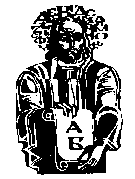 НАЦИОНАЛНА ГИМНАЗИЯ ЗА ДРЕВНИ ЕЗИЦИ И КУЛТУРИ„СВЕТИ КОНСТАНТИН КИРИЛ ФИЛОСОФ”град София, обл. София град, общ. Столична, район Връбница, кв. Модерно предградие, ул. „Баба“ № 16www.ngdek.com; e-mail: ngdek.bg@gmail.com; тел.: +359 2 827 7358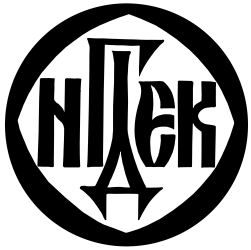 Позоваване на книга или друга монографична единицапечатни книги и монографични публикации1Даскалов, Румен. Българското общество, 1878–1939. Т. 2. София: Гутенберг, 2006, с. 330–338.2Чолов, Петър. Български историци. Биографично-библиографски справочник. София: Акад. изд. Проф. Марин Дринов, 1999, с. 125.3Ирата, Елена, Франсоаз Лабори, Елен Льо Доаре и Даниел Сьонотие. Критичен речник на феминизма. София: Фондация Център за изследвания и политики за жените, 2010, с. 222.4Енциклопедия „Братя Данчови“. София, 1936, Т. 2, с. 1285.5Andric, Ivo. II est ип pont sur la Drina: Chronique de Vichegrad. Translated from Serbo-Croatian into French by Georges luciani. Paris: Plon, © 1961.6Baard, H. P. Frans Hals. Translated from the Dutch by George Stuyck. London: Thames and Hudson, 1981.8Farrar, Frederic William. Eric, or Little by Little: a tale of Roslyn School. London: Hamilton, 1971.9Fowler, H. W. A dictionary of modern English usage. 2nd ed., revised by Sir Ernest Gowers. Oxford: Clarendon Press, 1968.10Hamilton, Alastair, Sjouke Voolstra, and Piet Visser, eds. From martyr to muppy  (Mennonite urban professionals): А historical introduction to cultural assimilation processes of a religious minority in the Netherlands, the Mennonites. [Amsterdam, Netherlands]:  Amsterdam University Press, 1994.12Parker, TJ. and W. A. Haswell. A text book of zoology. 6th ed. Vol. 1 revised by Otto Lowenstein; vol. 2 revised by C. Forster-Cooper. London: Macmillan, 1940.14Central Advisory Council for Education (England). Children and their primary schools [Plowden Report]. London: HMSO, 1967.15Great Britain. Data Protection Act 1984. Schedule 1, c35, Part 1, Clause 7. London: HMSO.електронни книги и онлайн монографични публикации1Baum, L. Frank. The Wonderful Land of Oz [online], Etext no. 17426. Read by Roy Trumbull. Project Gutenberg, 2005 [viewed 2 April 2006]. MP3 format, 4.08 MB. http://www.gutenberg.org/files/17426/17426-mp3/17426-mp3-chapl0.mp32Internet Engineering Task Force (IETF). RFC 3979: Intellectual Property Rights in IETF Technology [online]. Edited by S. Bradner. March 2005 [viewed 18 June 2006]. http://www.ietf.org/rfc/rfc3979.txt3Kafka, Franz. The Trial [online]. Translated by David Wyllie. Project Gutenberg, 2005. Updated 2006-03-08 15:35:09 [viewed 5 June 2006]. Plain text format, 462 KB. http://www.gutenberg.org/dirs/etext05/ktriall.txt4Международни стандарти за финансово отчитане(МСФО) 2006[онлайн]. СИЕЛА, 26 септември 2008 [прегледан 5 юли 2012]. PDF, 89 MB. http://www.booksbg.org/booksbg/component/remository/Научна-литература/Икономика/Международни-стандарти-за-финансово-отчитане-(МСФО)-2006/5Модерната география на културата [CD]. Варна: Литернет, 2005.Позоваване на съставна част от книги или подобна единицасъставни части в печатни монографични публикации1Тодорова, Мария. Историческа традиция и промени в България : Женски или феминистки проблеми. – В: Красимира Даскалова, Корнелия Славова, състав. Женски идентичности на Балканите, София: ПОЛИС, 2004, с. 112–127.2Aymard, Maurice, еd. Dutch capitalism and world capitalism. – In: Studies in Modern Capitalism. New York: Cambridge University Press, 1982, pp. 78–96.3Burchard, J. E. How humanists use a library. – In: C. F. J. Overhage and J. R. Harman, еds. Intrex : Report on a planning conference and information transfer experiments. Cambridge, Mass.: MIT Press, 3 Sep. 1965, pp. 41–87.4Smith, C. Problems of information studies in history. – In: S. Stone, ed. Humanities information research. Sheffield: CRUS, 1980, pp. 27–30.Позоваване на цяло периодично издание или на брой от периодично изданиепечатно периодично издание1Bulletin trimestriel. Institut archeologique du Luxembourg. 1925– . ISSN 0020-2177.онлайн периодично издание1Acta Zoologica [online]. Oxford, U.K.: Blackwell Publishing Ltd., January 2006, vol. 87, issue 1 [viewed 6 July 2006]. Academic Search Premier. EBSCOhost Research Databases. http://search.epnet.com2AJET: Australasian Journal of Educational Technology [online]. Australia: ASCILITE, Winter 2000, vol. 16, no. 2 [viewed 23 Oct. 2003]. http://www.ascilite.org.au/ajet/ajetl6/ajetl6.htmlПозоваване на съставна част в периодично изданиесъставна част в печатно периодично издание:1Amajor, L. C. The Cenomanian hiatus in the Southern Benue Trough, Nigeria. Geological Magazine. 1985, 122(1), pp. 39–50. 2Andrews, M., et al. Growth of Chara Lispida II. Shack adaptation. Journal of Ecology. 1984, 72(3), pp. 885–895. 6Атанасова, Мария, Светла Маджарова. Направления и финансови ресурси по мерките на Ос 3 от Програмата за развитие на селските райони 2007–2013. Икономически алтернативи, 2009, № 2. с. 3–5.Позоваване на уебсайтове и съставни части вуебсайтовецял уебсайт1Words Without Borders: The online magazine for international literature. PEN American Center, © 2005 [viewed 12 July 2006]. http://www.wordswithoutborders.org 2Европейска комисия. Последна актуализация 20 юли 2012 [прегледан 28 юли 2012]. http://ec.europa.eu/index_bg.htmНАЦИОНАЛНА ГИМНАЗИЯ ЗА ДРЕВНИ ЕЗИЦИ И КУЛТУРИ„СВЕТИ КОНСТАНТИН КИРИЛ ФИЛОСОФ”